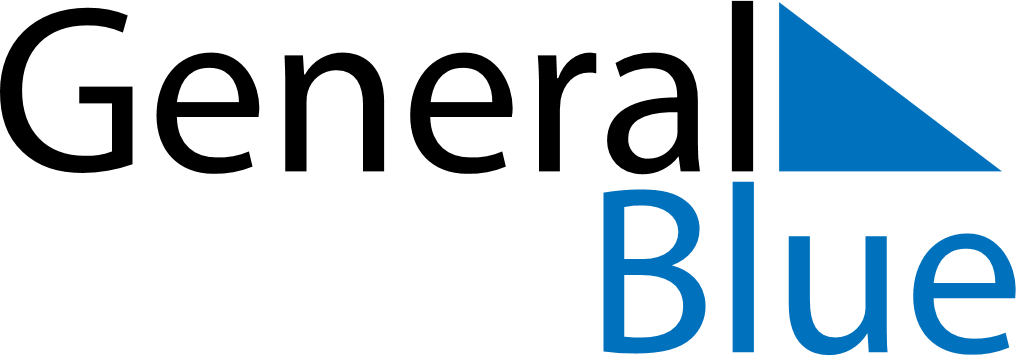 August 2024August 2024August 2024August 2024August 2024August 2024Chhatarpur, Madhya Pradesh, IndiaChhatarpur, Madhya Pradesh, IndiaChhatarpur, Madhya Pradesh, IndiaChhatarpur, Madhya Pradesh, IndiaChhatarpur, Madhya Pradesh, IndiaChhatarpur, Madhya Pradesh, IndiaSunday Monday Tuesday Wednesday Thursday Friday Saturday 1 2 3 Sunrise: 5:39 AM Sunset: 6:56 PM Daylight: 13 hours and 17 minutes. Sunrise: 5:39 AM Sunset: 6:55 PM Daylight: 13 hours and 15 minutes. Sunrise: 5:40 AM Sunset: 6:55 PM Daylight: 13 hours and 14 minutes. 4 5 6 7 8 9 10 Sunrise: 5:40 AM Sunset: 6:54 PM Daylight: 13 hours and 13 minutes. Sunrise: 5:41 AM Sunset: 6:53 PM Daylight: 13 hours and 12 minutes. Sunrise: 5:41 AM Sunset: 6:53 PM Daylight: 13 hours and 11 minutes. Sunrise: 5:42 AM Sunset: 6:52 PM Daylight: 13 hours and 10 minutes. Sunrise: 5:42 AM Sunset: 6:51 PM Daylight: 13 hours and 9 minutes. Sunrise: 5:43 AM Sunset: 6:51 PM Daylight: 13 hours and 8 minutes. Sunrise: 5:43 AM Sunset: 6:50 PM Daylight: 13 hours and 6 minutes. 11 12 13 14 15 16 17 Sunrise: 5:44 AM Sunset: 6:49 PM Daylight: 13 hours and 5 minutes. Sunrise: 5:44 AM Sunset: 6:48 PM Daylight: 13 hours and 4 minutes. Sunrise: 5:44 AM Sunset: 6:48 PM Daylight: 13 hours and 3 minutes. Sunrise: 5:45 AM Sunset: 6:47 PM Daylight: 13 hours and 1 minute. Sunrise: 5:45 AM Sunset: 6:46 PM Daylight: 13 hours and 0 minutes. Sunrise: 5:46 AM Sunset: 6:45 PM Daylight: 12 hours and 59 minutes. Sunrise: 5:46 AM Sunset: 6:44 PM Daylight: 12 hours and 58 minutes. 18 19 20 21 22 23 24 Sunrise: 5:47 AM Sunset: 6:43 PM Daylight: 12 hours and 56 minutes. Sunrise: 5:47 AM Sunset: 6:43 PM Daylight: 12 hours and 55 minutes. Sunrise: 5:47 AM Sunset: 6:42 PM Daylight: 12 hours and 54 minutes. Sunrise: 5:48 AM Sunset: 6:41 PM Daylight: 12 hours and 52 minutes. Sunrise: 5:48 AM Sunset: 6:40 PM Daylight: 12 hours and 51 minutes. Sunrise: 5:49 AM Sunset: 6:39 PM Daylight: 12 hours and 50 minutes. Sunrise: 5:49 AM Sunset: 6:38 PM Daylight: 12 hours and 48 minutes. 25 26 27 28 29 30 31 Sunrise: 5:49 AM Sunset: 6:37 PM Daylight: 12 hours and 47 minutes. Sunrise: 5:50 AM Sunset: 6:36 PM Daylight: 12 hours and 46 minutes. Sunrise: 5:50 AM Sunset: 6:35 PM Daylight: 12 hours and 44 minutes. Sunrise: 5:51 AM Sunset: 6:34 PM Daylight: 12 hours and 43 minutes. Sunrise: 5:51 AM Sunset: 6:33 PM Daylight: 12 hours and 42 minutes. Sunrise: 5:51 AM Sunset: 6:32 PM Daylight: 12 hours and 40 minutes. Sunrise: 5:52 AM Sunset: 6:31 PM Daylight: 12 hours and 39 minutes. 